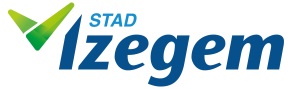 BESLUITENLIJSTHet Directiecomité Agiz, in vergadering bijeen op maandag 24 april 2023 nam volgende besluiten.1.      Toezicht op budgethouderschap. Mededeling stukken. Goedkeuring